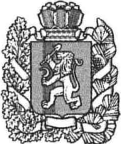 МАНЗЕНСКИЙ  СЕЛЬСКИЙ СОВЕТ ДЕПУТАТОВБОГУЧАНСКОГО РАЙОНАКРАСНОЯРСКОГО КРАЯРЕШЕНИЕ 10.11.2023                                   п.Манзя                                   №19/44                 Об утверждении Порядка выявления мнения граждан по вопросу о поддержке инициативного проекта путем опроса гражданВ соответствии со статьей 26.1 Федерального закона от 06.10.2003 № 131-ФЗ «Об общих принципах организации местного самоуправления», статьей 7 Устава Манзенского сельсовета, Манзенский сельский Совет депутатов РЕШИЛ:      1.Утвердить Порядок выявления мнения граждан по вопросу о поддержке инициативного проекта путем опроса граждан согласно приложению к настоящему Решению.       2. Ответственность за исполнение настоящего Решения возложить на председателя Манзенского сельского Совета депутатов А.Н.Паршинцеву.3. Настоящее Решение вступает в силу со дня, следующего за днем официального опубликования в газете «Манзенский вестник» и подлежит опубликованию на официальном сайте Манзенского сельсовета в сети «Интернет».Председатель Манзенского сельскогоСовета депутатов                                                                        А.Н.ПаршинцеваИ.о.Главы Манзенского сельсовета                                  Е.Н.БезрукихПриложениек Решению Манзенскогосельского Совета депутатовот 10.11.2023  № 19/44ПОРЯДОКвыявления мнения граждан по вопросу о поддержке инициативного проекта путем проведения опроса1. Выявление мнения граждан по вопросу о поддержке инициативного проекта может проводиться путем заполнения формы опросного листа.2. Сбор подписей граждан по вопросу о поддержке инициативного проекта осуществляется инициаторами проекта в форме заполнения опросного листа согласно приложению № 1 к настоящему Порядку. 3. Данные о гражданине в форму опросного листа вносятся собственноручно только рукописным способом, при этом использование карандашей не допускается.4. Опросные листы заполняют  не менее 20 % граждан, достигших шестнадцатилетнего возраста и проживающих на территории, части территории Манзенского сельсовета, на которой может реализовываться инициативный проект, определенной правовым актом Администрации Манзенского сельсовета.6. После окончания заполнения  форм опросного листа  инициатором проекта подсчитывается количество подписей и составляется протокол об итогах заполнения форм опросного листа в поддержку инициативного проекта по форме согласно приложению № 2 к настоящему Порядку (далее - протокол). Протокол подписывается инициатором проекта. В случае если инициатором проекта является инициативная группа граждан, протокол подписывается всеми членами инициативной группы граждан.7. Протокол и формы опросного листа направляются вместе с инициативным проектом в Администрацию Манзенского сельсовета для организации работы по рассмотрению инициативных проектов в соответствии с Порядком выдвижения, внесения, обсуждения, рассмотрения инициативных проектов, а также проведения их конкурсного отбора в Манзенского сельсовете, утвержденным решением Манзенского сельского Совета депутатов.Приложение № 1к Порядку выявления мненияграждан по вопросу о поддержке инициативного проектапутем опроса гражданФорма опросного листадля выявления мнения граждан о поддержке инициативного проекта В рамках подпрограммы «Поддержка местных инициатив» (далее - ППМИ) государственной программы Красноярского края «Содействие развитию местного самоуправления» Манзенский  сельсовет может принять участие в конкурсе на предоставление денежных средств из бюджета Красноярского края размере до 2 000 000 рублей. Для участия в конкурсе населению необходимо:определить приоритетный инициативный проект для его реализации в 2024 году;принять участие в софинансировании (не менее 3% от суммы проекта (только после победы проекта в конкурсе)).Администрация Манзенского  сельсовета  просит Вас выразить своё мнение об инициативных проектах для реализации в рамках ППМИ!Для прохождения опроса заполните необходимую информацию, поставьте любой знак напротив одного варианта ответов, впишите свой ответ там, где это предусмотрено. Сведения о лице, принявшем участие в опросе:Фамилия, имя, отчество (при наличии) _____________________________Дата, месяц и год рождения ______________________________________ Адрес места жительства ___________________________________ 	Номер телефона (по желанию) ________________________________      Я даю согласие на обработку вышеуказанных персональных данных (в том числе с использованием средств автоматизации) в целях учета администрацией Манзенского сельсовета моего мнения об инициативном проекте для реализации в рамках ППМИ.Подпись _______   Расшифровка подписи (ФИО) _____________________Какой из представленных ниже инициативных проектов, направленных на развитие объектов общественной инфраструктуры п.Манзя  Вы поддерживаете:- Ограждение  стадиона- Внешняя отделка  здания СДК «Сибиряк»Укажите, что именно необходимо сделать в рамках выбранного проекта ______________________________________________________________Готовы ли Вы участвовать финансово в реализации выбранного проекта?___ да             ___ нетЕсли «да», то какую сумму Вы готовы внести: ______________ рублейГотовы ли Вы осуществить имущественное и (или) трудовое участие в реализации выбранного проекта?___ да             ___ нетЕсли «да», то опишите это участие (например, участие в субботниках, подготовка территории, предоставление материалов, техники и т.д.): __________________________________________________________________Спасибо за участие в опросе!Приложение № 2к Порядку выявления мнения граждан по вопросуо поддержке инициативного проектапутем опроса гражданПРОТОКОЛОБ ИТОГАХ ОПРОСА  ГРАЖДАН  В ПОДДЕРЖКУИНИЦИАТИВНОГО ПРОЕКТА__________________________________________________________________________(наименование инициативного проекта)Территория, на которой осуществлялся опрос граждан посредством заполнения опросного листа, в соответствии с правовым актом Манзенского  сельского Совета депутатов об определении территории, части территории Манзенского сельсовета, на которой может реализовываться инициативный проект:_______________________________________________________________________.Общее количество жителей, проживающих на указанной территории, достигших шестнадцатилетнего возраста (чел.): ______.Количество опросных листов, которое необходимо для учета мнения по вопросу поддержки инициативного проекта: ________________________.Количество опросных  листов (шт.): ______.Количество опросных листов  в поддержку инициативного проекта (шт.): ______.Инициатор проекта ____________________       _______________________                                                 (подпись)                          (расшифровка подписи)